CLIMATE CHNGE AND SUSTAINABILITY POLICY MINOR PROGRAMME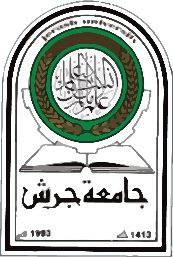 The Climate Change and Sustainability Policy (CLIMASP) minor at Jerash University is an interdisciplinary programme funded by the European Commission Tempus under the coordination of the UNESCO Chair ICT in Education for Sustainable Development, University of Crete, Greece. Students from Faculty of Economics and Administrative Sciences, Faculty of Agriculture, Faculty of Arts and Faculty of Education choosing the CLIMASP minor as a complement of their major opens to them new opportunities for further studies and career paths.The CLIMASP minor consists of core courses, elective courses and the required capstone course in three concentration areas: 1) Climate Change, Environment and Society; 2) Climate Change, Economics and Public Policy; and 3) Climate Change, Science and Technology.  The courses included in the CLIMASP minor are an integral part of the participating disciplines curricula. It is, thus, an advantage for students seeking a meaningful and rewarding complement to their main field of study. Upon completion of the minor along with their major, students will be granted the Euro-Arab Pass diploma ranges from 45-60 ECTS. The CLIMASP minor programme is administrated by the Euro-Arab Center for Interdisciplinary Studies and promotes five key learning processes and outcomes:EXTENDS BEYOND THE 4Cs FOR 21st CENTURY SUCCESSA 21st century classroom must engage and energize all students to be active participants in building a more sustainable society. In doing so, the CLIMASP minor goes beyond mastering the 4 C’s - creativity, critical thinking, communication, and collaboration. In addition, students will be prepared to grasp the skills of connectivity, critical consciousness, critical reflection, cross/inter-cultural competence, co-responsibility and constructing knowledge. All these skills are being highly recognised as the skills that CLIMASP students should be prepared for tackling the complexity of climate change and sustainability policy. APPLIES PROBLEM-BASED LEARNING TO TEACH 21st CENTURY SKILLSThe increased complexity of the climate change and sustainability policy challenges drives us in preparing our students to become inquirers, problem solvers, critical and creative thinkers. The CLIMASP minor provides our students with improved strategies to help them deal with these very complex situations. Problem-based learning (PBL) is one such strategy that is employed throughout the CLIMASP curriculum and teaching methods.VALUING CLIMATE CHANGE AND SUSTAINABILITY POLICYEvery aspect of climate change is shaped by ethical dispute and covers an array of fields: moral philosophy, science, economics, public policy, global justice, energy, and human rights, among others. Applying a values-based and PBL approach, the CLIMASP minor prepares students to comprehend and further explore the intersections of science, ethics, values, climate change and sustainability policy. LEARNING HOW TO TRANSFORMATIVELY ADAPTTransformative learning in a climate change context involves climate risk negotiation, identification of vulnerabilities, and both proactive and reactive adaptation. The CLIMASP minor prepares students to learn how to transformatively adapt to the climate change vulnerabilities by seeking out relationships that potentially will help them deconstruct their frames of reference, habits of mind, and unsustainable practices.  MERGING THEORY WITH PRAXISThe CLIMASP curriculum blends classroom learning with experiential, constructivist and transformative practices, incorporating critical self-reflection, argumentation, community service, civic engagement and practicum placements. It adopts a critical pedagogy of sustainability that involves inter- and transdisciplinary engagement with students and community members in an effort to involve students in the process of sustainable thinking and action. In that way, it helps students experience the synergies of the 3Hs- head (cognition), heart (ethics and sentiment) and hand (praxis).CLIMATE CHANGE AND SUSTAINABILITY MINOR PROGRAMME OUTLINEI. CORE COURCES* 3 Credit hours are equivalent to 5 ECTSII. CAPSTONE COURSEIII. ELECTIVE COURSESHOW TO APPLYStudents must have completed at least one semester before applying to the CLIMASP Minor programme. The application must be accompanied by an approval from the CLIMASP faculty advisor.DEADLINES FOR REGISTRATIONFall Semester: Thursday, Oct. 1Spring Semester: Tuesday, Feb. 10FOR MORE INFORMATIONContact Dr. Ali AL-Sharafat (alijerash@gmail.com, or bkhitan2@yahoo.com) Tel. 0096226350521, ext. 135 & 136CLIMASP OrientationsCourse IDCourse titleECTS*DepartmentFacultyClimate Change, Environment and Society501101Human Rights5Public LawLawClimate Change, Economics and Public Policy603116Climate Change & Sustainable Policy5Agri. EconomicsAgricultureClimate Change, Science and Technology601115Environmental science & Agriculture5Plant ProductionAgricultureCourse IDCourse titleECTSDepartmentFaculty607491Practical applications in Food & Nutrition10Food Science & NutritionAgriculture601491Practical Agriculture1 (Plant Prod. &  Prot.)10Plant Production  & ProtectionAgriculture102213Research Methodologies5English LanguageArts101103The  art of writing and expression5TranslationArts102213Research Methodologies5TranslationArts101103The art of writing and expression5TranslationArts204216Research Methodologies5AccountingEcon. & Adm. Sci.203499Graduation Project5AccountingEcon. & Adm. Sci.701104Practical Education 15Classroom TeacherEducation701416Practical Education 25Classroom TeacherEducation703406Practical Education 110KindergartenEducationCONCENTRATION AREA 1: Climate Change, Environment and SocietyCONCENTRATION AREA 1: Climate Change, Environment and SocietyCONCENTRATION AREA 1: Climate Change, Environment and SocietyCONCENTRATION AREA 1: Climate Change, Environment and SocietyCONCENTRATION AREA 1: Climate Change, Environment and SocietyCourse IDCourse titleECTSDepartmentFaculty607332Human Nutrition 5NutritionAgriculture607336Food Safety 5NutritionAgriculture204322Knowledge management 5Business Adm.Econ. & Adm. Sci.102108Communication skills in English 5English LanguageArts701112Thinking and Creativity 5Class Room TeacherEducationCONCENTRATION AREA 2: Climate Change, Economics and Public PolicyCONCENTRATION AREA 2: Climate Change, Economics and Public PolicyCONCENTRATION AREA 2: Climate Change, Economics and Public PolicyCONCENTRATION AREA 2: Climate Change, Economics and Public PolicyCONCENTRATION AREA 2: Climate Change, Economics and Public PolicyCourse IDCourse titleECTSDepartmentFaculty206107Introduction to Economics5EconomicsEcon. & Adm. Sci.501108Contemporary legal Issues5Public LawLaw501435Environmental  law 5Public LawLaw206310Fiscal and monetary policies 5Public Adm.Econ. & Adm. Sci.206107Introduction to economics 5Public Adm.Econ. & Adm. Sci.206343Economic development 5Public Adm.Econ. & Adm. Sci.206109Macroeconomics 5Public Adm.Econ. & Adm. Sci.206108Microeconomics 5Public Adm.Econ. & Adm. Sci.302222Economic plants 5BiologyScienceCONCENTRATION AREA 3: Climate Change, Science and TechnologyCONCENTRATION AREA 3: Climate Change, Science and TechnologyCONCENTRATION AREA 3: Climate Change, Science and TechnologyCONCENTRATION AREA 3: Climate Change, Science and TechnologyCONCENTRATION AREA 3: Climate Change, Science and TechnologyCourse IDCourse titleECTSDepartmentFaculty101099Computer Skills 5Comp. Sci.IT602340Animal environment 5Animal Prod.Agriculture302447Biodiversity 5BiologyScience302105General biology 5BiologyScience102309Translation 1 5English LanguageArts601201Plant Production5Plant Prod.Agriculture301101General  Chemistry 5ChemistryScience304101General  Physics 5PhysicsScience